To: AISA WidianFrom: British House LanguagesSubject: ApologiseDear Mrs. Widian,Thank you for the emai.Firstly, I’m afraid to hear that bad news and we apologise for this inconvenience that has caused a problem in your company.  For this reason, we write this email to deal a solution about the problem. First, we need the information we type below:Invoice numberCustomer NumberDelivery dateThis solution that offert to this problem is offering a English class in the future if you wish.We hope that this solution will be to your liking and we offer a 15% in the classes during the first three months in the new language courses you wanted to stard. We look forward to a response from you.Have a nice day,Diego MoratallaTeaching departament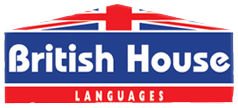 